به نام خدا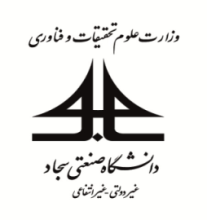 دانشکده عمران، معماری و شهرسازی گروه معماري و شهرسازيفرم درخواست قضاوت  طرح نهايياینجانب ............................................................... به شماره دانشجویی  ........................................ دانشجوی دوره کارشناسی معماری که کلیه دروس مربوطه را گذرانده و کلیه شرایط فارغ التحصیلی ( به استثنای طرح نهایی ) را دارا می باشم ، یک نسخه گزارش طرح نهایی خود را تحت عنوان :  .................................... .................................................................... ...................................................... .................................  ارائه نموده و تقاضای دفاع دارم . ضمنا تاریخ تصویب پروپوزال اینجانب ................................................. می باشد .تلفن تماس : .................................................                              امضای دانشجو و تاریخ : 1- اظهارنظر استاد راهنمااینجانب ......................................................... استاد راهنمای طرح نهایی دانشجوی نامبرده اعلام می دارم کلیه مراحل طرح نهایی مربوطه زیر نظر اینجانب انجام شده و کتبا کامل بودن و قابل ارائه بودن آن مطابق با شيوه نامه ارائه شده را اعلام می نمایم .                                                                                    امضا و تاریخ موافقت :2- اظهار نظر گروه معماري و شهرسازي :       طرح نهایی دانشجو با داوري  ......................................................... قابل ارزيابي مي باشد.                                                                        امضا و تاریخ موافقت :